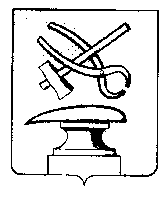 Российская ФедерацияПензенская областьСОБРАНИЕ ПРЕДСТАВИТЕЛЕЙ  ГОРОДА КУЗНЕЦКА                                                                  РЕШЕНИЕОб утверждении Положения об организации работы официального сайта Собрания представителей города Кузнецка  Принято Собранием представителей города Кузнецка          В соответствии с Федеральным законом от 09.02.2009 № 8-ФЗ «Об обеспечении доступа к информации о деятельности государственных органов и органов местного самоуправления», в целях обеспечения доступности информации  о деятельности Собрания представителей города Кузнецка, руководствуясь ст.  21 Устава города Кузнецка Пензенской области,Собрание представителей города Кузнецка решило:          1.  Утвердить Положение об организации работы официального сайта Собрания  представителей города Кузнецка  согласно приложению.2. Настоящее решение подлежит официальному опубликованию.3. Настоящее решение вступает в силу на следующий день после официального опубликования. 4. Контроль за исполнением настоящего решения возложить на заместителя председателя Собрания представителей города Кузнецка Зиновьева Г.А.Глава  города Кузнецка                                                                                                  В.А. НазаровПриложение  к решению Собрания представителей города Кузнецкаот _____________________ № _______________Положениеоб организации работы официального сайта Собрания представителей города Кузнецка1. Общие положения1.1. Официальный сайт Собрания представителей города Кузнецка в информационно-телекоммуникационной сети общего пользования «Интернет» (далее - сайт), электронный адрес которого www.kuznetsk.ru, является информационным Интернет-ресурсом  Собрания представителей города Кузнецка.1.2. Настоящее Положение разработано в соответствии с Федеральным законом от 09.02.2009 № 8-ФЗ «Об обеспечении доступа к информации о деятельности государственных органов и органов местного самоуправления», определяет статус, порядок работы и администрирования официального сайта Собрания представителей города Кузнецка в информационно-телекоммуникационной сети общего пользования «Интернет».1.3. Сайт создан для обеспечения доступа граждан (физических лиц), организаций (юридических лиц), общественных объединений, органов государственной власти и органов местного самоуправления  к информации о деятельности Собрания представителей города Кузнецка, Контрольно-счетной палаты города Кузнецка, Молодежного парламента при Собрании представителей города Кузнецка.1.4. Сайт обеспечивает представительство в информационно-телекоммуникационной сети общего пользования «Интернет» Собрания представителей города Кузнецка.1.5. Обладателем информации, содержащейся в базах данных сайта, является Собрание представителей города Кузнецка.1.6. Прекращение работы сайта производится на основании решения Собрания представителей города Кузнецка.2.  Цели и задачи2.1. Целью создания сайта Собрания представителей города Кузнецка является обеспечение информационной открытости о деятельности Собрания представителей города Кузнецка, Контрольно-счетной палаты города Кузнецка, Молодежного парламента при Собрании представителей города Кузнецка.2.2. Основными задачами сайта  являются:2.2.1. Обеспечение права граждан на получение информации о деятельности Собрания представителей города Кузнецка, Контрольно-счетной палаты города Кузнецка, Молодежного парламента при Собрании представителей города Кузнецка.2.2.2. Информирование о политической, социально-экономической, культурной жизни города Кузнецка.2.2.3. Развитие активной гражданской позиции жителей города Кузнецка.3. Принципы организации работы официального сайта Собрания представителей города Кузнецка3.1. Принципами организации работы сайта являются:3.1.1. Открытость и доступность информации о деятельности Собрания представителей города Кузнецка, Контрольно-счетной палаты города Кузнецка, Молодежного парламента при Собрании представителей города Кузнецка за исключением случаев, предусмотренных федеральным законодательством.3.1.2. Достоверность информации и своевременность ее размещения.3.1.3. Оперативность.3.1.4. Объективность.3.1.5. Учет широты территориального охвата.3.1.6. Учет максимальной широты аудитории.4. Организация управления официальным сайтом Собрания представителей города Кузнецка4.1. Куратор сайта – сотрудник аппарата Собрания представителей города Кузнецка, назначаемый распоряжением Главы города Кузнецка.4.2. Куратор сайта осуществляет общее администрирование сайта, которое включает в себя:- взаимодействие с организациями-подрядчиками по технической поддержке и техническому сопровождению сайта;- управление структурой и общим дизайном сайта;- мониторинг технических ошибок, обнаруженных в работе сайта, для дальнейшего их устранения;- взаимодействие с ответственными специалистами по предоставлению информации в случае необходимости предоставления информации;- контроль за своевременным предоставлением информации ответственными специалистами и своевременное размещение предоставленной информации на сайте;- периодическое обновление информации на сайте в соответствии с направленными материалами;- контроль за периодичностью обновления информации, полнотой и своевременностью предоставления информации ответственными специалистами по предоставлению информации;- контроль за материалами, предоставленными ответственными специалистами и размещаемыми на сайте.4.3. Куратор сайта осуществляет следующие функции:- размещает материалы, предоставляемые  органами местного самоуправления города Кузнецка (структурными подразделениями органов местного самоуправления города Кузнецка), депутатами Собрания представителей города Кузнецка для размещения на сайте;- контролирует своевременное обновление и снятие информации, размещенной в соответствующих тематических разделах сайта;- осуществляет контроль за соблюдением порядка размещения информации.4.4. Куратор сайта  имеет право:- редактировать материалы без согласования с автором информации в части, касающейся стиля, орфографии и пунктуации, за исключением нормативно-правовых актов, проектов нормативно-правовых актов;- запрашивать и получать от структурных подразделений  органов местного самоуправления города Кузнецка информацию для размещения в соответствующих разделах сайта;- возвращать материалы на доработку;- отказывать в размещении информации в случаях, предусмотренных настоящим Положением, по письменному согласованию с Главой города Кузнецка. 4.5. Куратор сайта несет ответственность за:4.5.1. Сбор, обработку и своевременное размещение информации на сайте;4.5.2. Координацию работ по организации сбора и размещению информации на сайте;4.5.3. Соблюдение сроков размещения предоставленной информации для размещения на сайте;4.5.4. Соблюдение сроков обновления информации;4.5.5. Своевременное принятие мер по устранению технических ошибок, обнаруженных в работе сайта;4.5.6. Работоспособность сайта.5. Порядок размещения информации на официальном сайте Собрания представителей города Кузнецка 5.1. Информация на сайте предоставляется и размещается в соответствии с настоящим Положением. 5.2. Тематика разделов (подразделов) и периодичность обновления информации на сайте, перечень информации, подлежащей размещению на сайте, установлены согласно приложению к настоящему Положению.5.3. Публикация (размещение) информации на сайте осуществляется Куратором сайта.5.4. Куратор размещает предоставленную информацию в рабочие дни с 9-00 до 18-00 часов.5.5. Требования к документам, направляемым Куратору сайта для опубликования на сайте:5.5.1. Документы направляются на бумажном носителе за подписью руководителя органа местного самоуправления города Кузнецка (структурного подразделения органа местного самоуправления города Кузнецка),  с обязательным дублированием в электронном виде (текстовые документы в формате файлов doc, xls, pdf, txt, rtf, фотоматериалы в формате jpg, jpeg) и рассматриваются в качестве эталона;5.5.2. Куратор сайта обеспечивает стилистическую и грамматическую проверку информации. Куратор сайта по согласованию с ответственными специалистами исправляет ошибки в электронных материалах. При значительном объеме исправлений Куратор сайта возвращает информацию специалисту, ответственному за сбор, обработку и направление информации.5.5.3. Документ, отвечающий требованиям, предъявляемым к информации, предназначенной для размещения на сайте, размещается на сайте Куратором сайта.5.5.4. Датой подачи документа считается дата предоставления документа в электронном виде ответственным лицом Куратору сайта, до 15.00 текущего дня. При подаче документа после 15.00 текущего дня датой подачи документа считается следующий рабочий день.5.5.5. В случае предоставления сложной (содержащей таблицы, диаграммы, графики) и объемной (более 3 листов печатного текста) информации сроки размещения согласовываются дополнительно с Куратором сайта.5.6. Информация, направляемая Куратору должна содержать:- наименование раздела, в который может быть помещена информация, и предполагаемые сроки ее нахождения на сайте;- название публикуемого документа, которое будет отображаться в качестве его заголовка на сайте.5.7. Информация, отнесенная законодательством Российской Федерации к информации ограниченного доступа размещению на сайте не подлежит.5.8. Информация, подлежащая размещению на сайте, предварительно согласовывается куратором сайта с Главой города Кузнецка. 5.9. Информационные материалы, подлежащие размещению на сайте, публикуются в порядке, установленном настоящим Положением.5.10. Не подлежит размещению на сайте информация:- по своему содержанию несоответствующая пункту  5.2 настоящего Положения;- противоречащая действующему законодательству, целям и задачам сайта;- содержащая угрозу безопасности личности, обществу, государству;      - провоцирующая социальную или национальную рознь;- содержащая рекламу коммерческих организаций и мероприятий;- порочащая честь, достоинство, деловую репутацию граждан, юридических лиц;- содержащая грамматические ошибки.6. Информационные материалы6.1. На сайте могут размещаться информационные материалы в форме баннеров, ссылок и других форматов следующего характера: а) освещение мероприятий и акций, разрабатываемых или проводимых органами местного самоуправления города Кузнецка, депутатами Собрания представителей города Кузнецка, членами Молодежного парламента при Собрании представителей города Кузнецка, а также осуществляемых при их участии; б) представление ссылок на официальные интернет-ресурсы органов государственной власти Российской Федерации, органов исполнительной власти Пензенской области, органов местного самоуправления города Кузнецка; в) продвижение интернет-ресурсов, посвященных культурной и социально-экономической жизни города Кузнецка; г) реализация кампаний социальной рекламы, представляющей интересы общественности и государственных органов, органов местного самоуправления города Кузнецка; д) продвижение экономического, инвестиционного, промышленного, культурного, туристического, научного потенциала города Кузнецка.7. Порядок размещения муниципальных правовых актов Собрания представителей города Кузнецка7.1. На сайте размещается полный текст муниципального правового акта, проекта муниципального правового акта, подлежащих официальному опубликованию, в электронном виде в формате, исключающем несанкционированное преобразование (редактирование).7.2. Тексты муниципальных  правовых актов публикуются Куратором в сроки, установленные Перечнем информации о деятельности Собрания представителей города Кузнецка, обязательной для размещения на официальном сайте  в информационно-телекоммуникационной сети общего пользования  «Интернет».7.3. При размещении текста муниципального правового акта на сайте указывается:- наименование муниципального  правового акта;- вид муниципального правового акта;- номер и дата муниципального правового акта.8. Требования к технологическим, программным и лингвистическим средствам обеспечения пользования сайтом8.1. Технологические и программные средства обеспечения пользования сайтом должны обеспечивать доступ пользователей для ознакомления с информацией, размещенной на сайте, на основе общедоступного программного обеспечения.8.2. Для просмотра сайта не должна предусматриваться установка на компьютере пользователей специально созданных с этой целью технологических и программных средств.8.3. Пользователю должна предоставляться наглядная информация о структуре сайта.8.4. Технологические и программные средства ведения сайта должны обеспечивать:8.4.1. Защиту информации от уничтожения, модификации и блокирования доступа к ней, а также от иных неправомерных действий в отношении такой информации;8.4.2. Еженедельное копирование информации на резервный носитель, обеспечивающее возможность ее восстановления с указанного носителя.8.5. Информация на сайте размещается на официальном государственном языке Российской Федерации. Отдельная информация, помимо русского языка, может быть размещена на иностранных языках. Допускается указание наименований иностранных юридических лиц, фамилий и имен физических лиц с использованием букв латинского алфавита.        8.6. Версия сайта для инвалидов по зрению должна соответствовать следующим параметрам:         - нетекстовая информация и нетекстовые материалы, представленные на сайте, должны присутствовать также в версии сайта для инвалидов по зрению в виде краткого описания такой нетекстовой информации, за исключением нетекстовой информации и нетекстовых материалов, используемых только с целью украшения и визуального оформления сайта;          - графические файлы формата PDF, содержащие документы в графическом виде, представленные в разделах сайта, должны присутствовать также в версии сайта для инвалидов по зрению в текстовом формате;          - наличие возможности изменения размеров текстовой информации до 200%, шрифта, интервала между буквами (кернинг), а также цветовой схемы.         8.7.  Переход на версию сайта для инвалидов по зрению осуществляется с главной страницы сайта по вкладке, расположенной в правом верхнем углу сайта, визуальное оформление которой дублируется контрастным легко читаемым текстом «Версия для слабовидящих».Приложениек Положению об организации работы официального сайта Собрания  представителей города Кузнецка  Разделы официального сайта Собрания представителей города Кузнецкаи ответственные за их ведениеNп/пНаименование раздела (подраздела) Ответственное за наполнение раздела (подраздела) Ответственное за наполнение раздела (подраздела)Полномочия по работе с сайтомКатегория информацииПериодичность размещения информации, сроки ее обновленияГлавное верхнее горизонтальное менюГлавное верхнее горизонтальное менюГлавное верхнее горизонтальное менюГлавное верхнее горизонтальное менюГлавное верхнее горизонтальное меню1НовостиАппарат Собрания представителей города Кузнецка (куратор сайта)Аппарат Собрания представителей города Кузнецка (куратор сайта)Сбор, обработка, подготовка и размещение информацииИнформация о мероприятиях, акциях, разрабатываемых или проводимых органами местного самоуправления города Кузнецка, депутатами Собрания представителей города Кузнецка, членами Молодежного парламента при Собрании представителей города Кузнецка, а также осуществляемых при их участии.Информация о политической, социальной, экономической, культурной жизни города Кузнецка.Ежедневно 2Собрание представителейАппарат Собрания представителей города Кузнецка (куратор сайта)Аппарат Собрания представителей города Кузнецка (куратор сайта)Сбор, обработка, подготовка и размещение информацииа)Наименование и структура Собрания представителей города Кузнецка. Краткие биографические сведения о депутатах Собрания представителей города Кузнецка.Состав фракций Собрания представителей города Кузнецка. ФИО помощников депутатов Собрания представителей города Кузнецка. Схема округов. Графики приема в округах. План работы Собрания представителей города Кузнецка.Поддерживается в актуальном состоянии.В течение 3 рабочих дней со дня изменения информацииб)Сведения о полномочиях Собрания представителей города Кузнецка, а также перечень муниципальных правовых актов, определяющих эти полномочия, задачи и функции.Поддерживается в актуальном состоянии.В течение 3 рабочих дней с даты принятия соответствующего нормативно-правового акта или внесения измененийв)Перечни информационных систем, банков данных, реестров, регистров, находящихся в ведении Собрания представителей города Кузнецка.Поддерживается в актуальном состоянии.В течение 3 рабочих дней с даты создания информационной системы, банка данных, реестра, регистра или изменения информацииг)Сведения о средствах массовой информации, учрежденных Собранием представителей города Кузнецка.В течение 3 рабочих дней со дня утверждения или изменения соответствующих муниципальных правовых актовд)Сведения о доходах, расходах, обязательствах имущественного характера лиц, замещающих муниципальные должности в городе Кузнецке, муниципальных служащих аппарата Собрания представителей города Кузнецка.В соответствии с действующим законодательством.е)Информация об участии Собрания представителей города Кузнецка в целевых и иных программах, международном сотрудничестве, включая официальные тексты соответствующих международных договоров Российской Федерации, а также о мероприятиях, проводимых Собранием представителей города Кузнецка, в том числе сведения об официальных визитах и о рабочих поездках Главы города Кузнецка и официальных делегаций Собрания представителей города Кузнецка.Поддерживается в актуальном состоянии.В течение 1 рабочего дня со дня завершения мероприятияж)Тексты официальных выступлений и заявлений Главы города Кузнецка и заместителя председателя Собрания представителей города КузнецкаВ течение 1 рабочего дня со дня официального выступления или заявления3ДокументыАппарат Собрания представителей города Кузнецка (куратор сайта)Аппарат Собрания представителей города Кузнецка (куратор сайта)Сбор, обработка, подготовка и размещение информацииа)Устав города Кузнецка Пензенской области, Регламент Собрания представителей города КузнецкаПоддерживается в актуальном состоянииб)Муниципальные правовые акты, принятые Собранием представителей города Кузнецка, включая сведения о внесении в них изменений, признании их утратившими силу, признании их судом недействующими, а также сведения о государственной регистрации муниципальных правовых актов в случаях, установленных законодательством Российской ФедерацииВ течение 3 рабочих дней со дня изданияв)Тексты проектов муниципальных правовых актов, внесенных в  Собрание представителей города КузнецкаВ течение 3 рабочих дней со дня внесенияг)Порядок обжалования муниципальных правовых актов Собрания представителей города КузнецкаПоддерживается в актуальном состояниид)Антикоррупционная экспертиза проектов муниципальных нормативных правовых актов Собрания представителей города КузнецкаВ течение одного рабочего дня с момента поступления проекта муниципального нормативного правового акта в аппарат Собрания представителей города Кузнецкае)Установленные формы обращений, заявлений и иных документов, принимаемых  Собранием представителей города Кузнецка к рассмотрению в соответствии с законами и иными нормативными правовыми актами, муниципальными правовыми актамиПоддерживается в актуальном состоянииж)Аппарат Собрания представителей города Кузнецка (куратор сайта), отдел муниципального заказа и тарифной политики администрации города КузнецкаАппарат Собрания представителей города Кузнецка (куратор сайта), отдел муниципального заказа и тарифной политики администрации города КузнецкаСбор, обработка, подготовка и размещение информацииИнформация о закупках товаров, работ, услуг для обеспечения муниципальных нужд в соответствии с законодательством Российской Федерации о контрактной системе в сфере закупок товаров, работ, услуг для обеспечения муниципальных нуждВ течение 3 рабочих дней со дня заключения соответствующего контракта.4Контрольно-счетная палатаКонтрольно-счетная палата города Кузнецка, аппарат Собрания представителей города Кузнецка (куратор сайта)Контрольно-счетная палата города Кузнецка, аппарат Собрания представителей города Кузнецка (куратор сайта)Сбор, обработка, подготовка и размещение информацииа)Положение о Контрольно-счетной палате города Кузнецка.Специалисты Контрольно-счетной палаты города Кузнецка (краткие биографические сведения указываются по согласованию).Почтовый адрес, адрес электронной почты, номера телефонов.Поддерживается в актуальном состоянииб)Сведения о доходах, расходах, обязательствах имущественного характера муниципальных служащих  Контрольно-счетной палаты города Кузнецка.В соответствии с действующим законодательством.в)Планы работы Контрольно-счетной палаты города Кузнецка.В течение 3 рабочих дней со дня утверждения плана.г)Контрольно-ревизионная деятельность (отчеты о результатах контрольно-ревизионных мероприятий, о выявленных при их проведении нарушениях, о внесенных представлениях и предписаниях, а так же о принятых по ним решениях и мерах). В течение 3 рабочих дней со дня подготовки и подписания соответствующего документа.д)Экспертно-аналитическая деятельность.В течение 3 рабочих дней со дня подготовки и подписания соответствующего документа.е)Отчеты о деятельности Контрольно-счетной палаты города Кузнецка.В течение 3 рабочих дней со дня рассмотрения отчета Собранием представителей города Кузнецка.5Почетные гражданеАппарат Собрания представителей города Кузнецка (куратор сайта)Аппарат Собрания представителей города Кузнецка (куратор сайта)Сбор, обработка, подготовка и размещение информацииа)Положение о Почетном гражданине города Кузнецка.Положение о Знаке отличия «За заслуги перед городом Кузнецком».Поддерживается в актуальном состоянии.б)Краткие биографические сведения о гражданах, удостоенных звания «Почетный гражданин города Кузнецка».Поддерживается в актуальном состоянии.в)Сведения о гражданах, награжденных знаком отличия «За заслуги перед городом Кузнецком», (фамилия, имя, отчество, место работы, род занятий, дата награждения).Поддерживается в актуальном состоянии.6Молодежный парламентАппарат Собрания представителей города Кузнецка (куратор сайта)Аппарат Собрания представителей города Кузнецка (куратор сайта)Сбор, обработка, подготовка и размещение информацииа)Положение о Молодежном парламенте при Собрании представителей города Кузнецка.Реквизиты решения Собрания представителей города Кузнецка, утверждающего состав Молодежного парламента при Собрании представителей города Кузнецка.Поддерживается в актуальном состоянии.б)Состав Молодежного парламента при Собрании представителей города Кузнецка (фамилия, имя, отчество).Состав постоянных комиссий  Молодежного парламента при Собрании представителей города Кузнецка (фамилия, имя, отчество).Поддерживается в актуальном состоянии.Главное левое вертикальное меню Главное левое вертикальное меню Главное левое вертикальное меню Главное левое вертикальное меню Главное левое вертикальное меню 7Скайп-приемнаяСкайп-приемнаяАппарат Собрания представителей города Кузнецка (куратор сайта)Техническое сопровождение функционирования вкладки.Сбор, обработка, подготовка и размещение информацииИнформация, необходимая для обращения к Главе города Кузнецка посредством «Скайп».Поддерживается в актуальном состоянии.8Обращения граждан, организацийОбращения граждан, организацийАппарат Собрания представителей города Кузнецка (куратор сайта)Сбор, обработка, подготовка и размещение информацииа)Фамилия, имя и отчество ответственного работника аппарата Собрания представителей города Кузнецка к полномочиям которого отнесены организация приема граждан (физических лиц), в том числе представителей организаций (юридических лиц), общественных объединений, государственных органов, органов местного самоуправления, обеспечение рассмотрения их обращений, а также номер телефона, по которому можно получить информацию справочного характераПоддерживается в актуальном состоянии.б)Порядок и время приема граждан (физических лиц), в том числе представителей организаций (юридических лиц), общественных объединений, государственных органов, органов местного самоуправления, график приема. Поддерживается в актуальном состоянии.в)Порядок рассмотрения обращений  граждан (физических лиц), в том числе представителей организаций (юридических лиц), общественных объединений, государственных органов, органов местного самоуправления, с указанием актов, регулирующих эту деятельностьПоддерживается в актуальном состоянии.г)Обзоры обращений граждан (физических лиц), в том числе представителей организаций (юридических лиц), общественных объединений, а также обобщенная информация о результатах рассмотрения этих обращений и принятых мерахЕжеквартальнов течение 3 рабочих дней со дня подготовки обзора9Работа постоянных комиссийРабота постоянных комиссийАппарат Собрания представителей города Кузнецка (куратор сайта)Сбор, обработка, подготовка и размещение информацииа)Положение о постоянных комиссиях Собрания представителей города КузнецкаПоддерживается в актуальном состоянии.б)Состав постоянных комиссий Собрания представителей города КузнецкаПоддерживается в актуальном состоянии.в)Председатели постоянных комиссий Собрания представителей города Кузнецка, куратор сайтаСбор, обработка, подготовка и размещение информацииИнформация о результатах заседаний постоянных комиссий Собрания представителей города Кузнецка (за исключением случаев проведения закрытого заседания)В течение 1 рабочего дня после проведения заседания постоянной комиссии Собрания представителей города Кузнецка.10Отчет Главы городаОтчет Главы городаАппарат Собрания представителей города Кузнецка (куратор сайта)Сбор, обработка, подготовка и размещение информацииОтчет Главы города Кузнецка о результатах своей деятельности по итогам года.В течение 3 рабочих дней с момента утверждения отчета Собранием представителей города Кузнецка.11КонтактыКонтактыАппарат Собрания представителей города Кузнецка (куратор сайта)Сбор, обработка, подготовка и размещение информацииПочтовый адрес, адрес электронной почты, номера телефонов Главы города Кузнецка, заместителя председателя Собрания представителей города Кузнецка, работников  аппарата Собрания представителей города Кузнецка.Поддерживается в актуальном состоянии.12Вопрос депутатамВопрос депутатамАппарат Собрания представителей города Кузнецка (куратор сайта)Техническое сопровождение функционирования вкладкиПостоянно.13Звонок депутатамЗвонок депутатамАппарат Собрания представителей города Кузнецка (куратор сайта)Техническое сопровождение функционирования вкладки.Сбор, обработка, подготовка и размещение информацииИнформация, необходимая для обращения к депутату Собрания представителей города Кузнецка посредством «Скайп».График приема депутатов Собрания представителей города Кузнецка посредством «Скайп».Поддерживается в актуальном состоянии.14ФотоальбомФотоальбомАппарат Собрания представителей города Кузнецка (куратор сайта)Сбор, обработка, подготовка и размещение информацииФотоматериалы заседаний Собрания представителей города Кузнецка, заседаний постоянных комиссий Собрания представителей города Кузнецка, официальных мероприятий с участием Главы города Кузнецка, заместителя председателя Собрания представителей города Кузнецка, депутатов Собрания представителей города Кузнецка.В течение 3-х рабочих дней после завершения мероприятия.15Повестки заседанийПовестки заседанийАппарат Собрания представителей города Кузнецка (куратор сайта)Сбор, обработка, подготовка и размещение информацииПроекты повестки заседаний Собрания представителей города Кузнецка.Не позднее, чем за 2 рабочих дня до дня заседания Собрания представителей города Кузнецка16Кадровое обеспечениеКадровое обеспечениеАппарат Собрания представителей города Кузнецка (куратор сайта)Сбор, обработка, подготовка и размещение информацииа)Порядок поступления граждан на муниципальную службу в  Собрание представителей города Кузнецка.  Документы и методические материалы.Поддерживается в актуальном состоянии.б)Сведения о вакантных должностях муниципальной службы, имеющихся в Собрании представителей города Кузнецка.Поддерживается в актуальном состоянии.В течение 1 рабочего дня после объявления вакантной должности.в)Квалификационные требования к кандидатам на замещение вакантных должностей муниципальной службы в  Собрании представителей города Кузнецка.Поддерживается в актуальном состоянии.г)Условия конкурсов на замещение вакантных должностей муниципальной службы  в Собрании представителей города Кузнецка. Результаты конкурсов на замещение вакантных должностей муниципальной службы в Собрании представителей города Кузнецка.В течение 1 рабочего дня с момента принятия решения о проведении конкурса.В течение 1 рабочего дня с момента подведения итогов конкурса.д)Номера телефонов, по которым можно получить информацию по вопросу замещения вакантных должностей в Собрании представителей города КузнецкаПоддерживается в актуальном состоянии.18Противодействие коррупцииПротиводействие коррупцииАппарат Собрания представителей города Кузнецка (куратор сайта)Сбор, обработка, подготовка и размещение информацииа)Телефон доверия.Поддерживается в актуальном состоянии.б)Нормативные правовые акты в сфере противодействия коррупции.Поддерживается в актуальном состоянии.в)Формы документов, связанных с противодействием коррупции, для заполнения.Поддерживается в актуальном состоянии.19Статистическая информацияСтатистическая информацияа)Аппарат Собрания представителей города Кузнецка (куратор сайта), Контрольно-счетная палата города Кузнецка, управление финансов города КузнецкаСбор, обработка, подготовка и размещение информацииСведения об использовании Собранием представителей города Кузнецка выделяемых бюджетных средств.Ежегодно.В течение 3 рабочих дней с даты поступления соответствующей информацииб)Аппарат Собрания представителей города Кузнецка (куратор сайта), отдел экономики, развития предпринимательства и потребительского рынка администрации города Кузнецка, управление финансов города Кузнецка.Сбор, обработка, подготовка и размещение информацииСведения о предоставленных организациям и индивидуальным предпринимателям льготах, отсрочках, рассрочках, о списании задолженности по платежам в бюджеты бюджетной системы Российской Федерации.В течение 3 рабочих дней с момента принятия соответствующего решения.20Ссылки (банеры) на официальные интернет-ресурсы органов государственной власти Российской Федерации, органов исполнительной власти Пензенской области, органов местного самоуправления города КузнецкаСсылки (банеры) на официальные интернет-ресурсы органов государственной власти Российской Федерации, органов исполнительной власти Пензенской области, органов местного самоуправления города КузнецкаАппарат Собрания представителей города Кузнецка (куратор сайта)